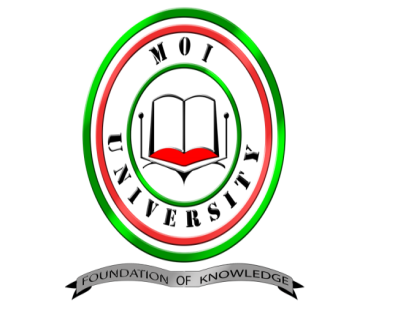 MOI UNIVERSITYOFFICE OF THE DEPUTY VICE CHANCELLOR(ACADEMICS, RESEARCH & EXTENSIONS )UNIVERSITY EXAMINATIONS 2017/2018 ACADEMIC YEARSECOND YEAR SECOND SEMESTER EXAMINATIONFOR DIPLOMA IN INFORMATION TECHNOLOGYCOURSE CODE: 		DIT 027COURSE TITLE: 		MATHEMATICS FOR TECHNOLOGISTSDATE :		 1ST SEPTEMBER, 2017 TIME: 2.00 A.M – 4.30 P.MINSTRUCTIONS TO CANDIDATESSEE INSIDE.THIS PAPER CONSISTS OF (3) PRINTED PAGES				 PLEASE TURN OVER MOI UNIVERSITY SCHOOL  OF INFORMATION SCIENCESDEPARTMENT OF INFORMATION TECHNOLOGYDIPLOMA IN INFORMATION TECHNOLOGY END OF SEMESTER EXAMS – YEAR II SEMESTER II2017/2018 ACADEMIC YEAR -  SEPTEMBER 2017 EXAMINATIONS DIT 027: MATHEMATICS FOR TECHNOLOGISTSTime: 2 hours 30 minutes Instructions to candidatesSection A is compulsory Answer any two questions in section BSECTION A – COMPULSORY: ANSWER ALL QUESTIONS (30 MARKS)QUESTION 1Factorize the following expressions:                                                                                             (8 mks)x2 + 7x + 123x2n10x – 88rr – 10rt + 3t28t2 – 50a2 Solve for x given that:                                                                                                                      (6 mks)Log10 (2x - 1) + 2 = log10 (3x + 4)Log2 (5x) – log4 (2x) = 3Simplify the following expressions completely:                                                                           (6 mks)  +   -  +   -(5a-2b)-3Out of 21 typists in an office, 5 use (M)annual typewriters, (E)lectronic typewriters AND (W)ord Processors; 9 use (E) and (W); 7 use (M) and (W); 6 use (M) and (E); but no one uses (M) only.Use M, E and W to denote appropriate sets, represents the above information in the form of a Venn diagram                                                                                                                     (2 mks)The same number of typists use (E) as use (W). How many use (W) only?                    (2 mks)How many typists use (E)                                                                                                         (2 mks)What is the probability that any 1 person selected is able to use only 1 type of machine?                                                                                                                                                         (2 mks)What is the probability that any 2 persons selected can both use word processors?                                                                                                                                                         (2 mks)     SECTION B- ANSWER ANY TWO QUESTIONS (20 MARKS EACH) QUESTION 2The table below shows the distribution of marks scored by 40 students in mathematics.Calculate: The modal class                                                                                                                        (2 mks)Median class                                                                                                                             (3 mks)DIT 027: mathematics for technologist (page 1 of 1) Mean mark                                                                                                                               (5 mks)Standard deviation                                                                                                                  (5 mks)Convert to degrees                                                                                                                                (5 mks)QUESTION 3If a die is thrown once, find the probability of getting:                                                                  (5 mks)If tan θ = a show that:    Cos θ sin2 θ + Cos 3 θ    =  1                                                                                                                 (5 mks)                   Sin θ                    aSimplify               1                                                                                                                                   (5 mks)                     2 – a2)                      where x = a Cos θ        Derive  the quadratic formula using the following general quadratic equation    ax2  + bx + c = 0                                                                                                                                   (5 mks)QUESTION 4If a die Is thrown once, find the probability of getting:                                                               (8 mks)An even number or a 3 3 or lessNot more than 2At least 5A boy throws a fair coin and a regular tetrahedron with its four faces marked 1,2 ,3 and 4. Find the probability that he gets a 3 on the tetrahedron and a head on the coin.                        (3 mks)Two marble are drawn in turn from a pack containing 3 red marble, 6 white marbles, 7 black marbles and 9 green marbles. Determine the probability of drawing:A black then a green marble without replacement.                                                      (3 mks)Two white marbles with replacement.                                                                            (3 mks)Using a tree diagram, find the probability of getting 4 tails after tossing a fair coin.            (3 mks)QUESTION 5Write the following in logarithm form                                                                                           (6 mks)91/2 = 3bn = mevaluate the following:                                                                                                                      (6 mks)40!/36!7c5 x 9c6In an arithmetic progression, the thirteenth term is 27, and the seventh term is three times the second term. Find: First term                                                                                                                             (2 mks)Common difference                                                                                                           (3 mks)Sum of the first ten terms                                                                                                 (3 mks)======END=====DIT 027: Mathematics for technologists (page 2 of 2)Marks 1- 1011-2021-3031-4041-5051-6061-7071-8081-9091-100Frequency34258112131